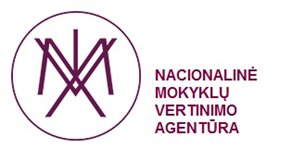 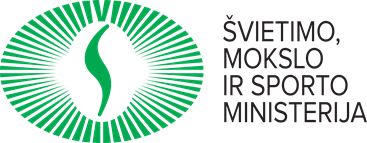 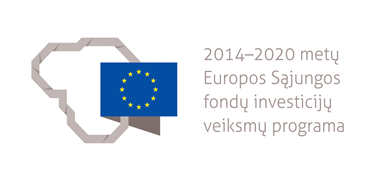 Projektas „Neformaliojo vaikų švietimo, ikimokyklinio, priešmokyklinio ir bendrojo ugdymo vertinimo, įsivertinimo tobulinimas ir plėtotė“ Nr. 09.2.1-ESFA-V-706-03-0001, finansuojamas 2014-2020 metų Europos Sąjungos fondų investicijų veiksmų programos 9 prioriteto „Visuomenės švietimas ir žmogiškųjų išteklių potencialo didinimas“ 09,2,1-ESFA-V-706 priemonės „Švietimo vertinimo ir stebėsenos sistemų sukūrimas“STAŽUOTĖ AIRIJOJE2019 m. gegužės 13 – 17 d.Švietimo sistemą Airijoje sudaro šie komponentai: ankstyvasis ,ikimokyklinis, ugdymas (0-4 metų amžiaus vaikams), pradinis ( 4-12 metų vaikams), pagrindinis ugdymas (nuo 12, 13 iki 16 metų). Pirmasis ciklas (Junior cycle) – mokslas trunka trejus metus, išlaikius egzaminus gaunamas mokslo baigimo pažymėjimas (“Junior Certificate”). Antrasis ciklas (Senior cycle) – mokomasi dvejus arba trejus metus. Trejų metų mokymo programą sudaro ir pereinamieji metai, kai ugdoma moksleivio asmenybė, bendrieji ir techniniai įgūdžiai. Tolesnis švietimas ir mokymas (3 lygis: universitetai, technologijų institutai, koledžai).Nuo 2016 m. visoje šalyje finansuojamas  vaikų nuo 2 m. 8 mėn iki 4 metų 3 val. per dieną ugdymas ankstyvojo ugdymo centruose, kurių steigėjai yra bendruomenės. Skirtingai nuo pradinio ir pagrindinio ugdymo pakopos, kur švietimo politiką vykdo Švietimo ir įgūdžių departamentas, Ankstyvąjį ugdymą kuruoja Vaikų ir jaunimo reikalų departamentas.Šiuo metu Airijoje ankstyvąjam ugdymui skiriamas ypatingas dėmesys, kadangi matoma šio kokybiško ugdymo svarba  puoselėjant mokymosi visą gyvenimą pagrindus ir sudarant visiems vaikams vienodas galimybes startuoti savarankiškame gyvenime ateityje. Tuo tikslu šiais metais parengta visos vyriausybės strategija kūdikiams, mažiems  vaikams ir jų šeimoms 2019-2028 metams, kur suformuluoti keturi pagrindiniai tikslai:•	Stipri ir palaikanti šeima ir bendruomenė•	Optimali fizinė ir psichinė sveikata•	Teigiamas žaidimu pagrįstas ankstyvasis ugdymas•	Veiksminga ankstyvojo ugdymo sistemaŠioje strategijoje suformuluota ir Ankstyvosios vaikystės vizija, kad visų vaikų ankstyvoji vaikystė yra vertinama kaip ypatingas laikotarpis, kuriuo reikia mėgautis. Teikiama reikalinga pagalba šeimoms ir ugdymo paslaugos teikėjams.Ugdymo kokybei užtikrinti sukurtos priemonės: Síolta (liet. – „sėklos“) – nacionalinė ankstyvojo ugdymo kokybės samprata, apimanti visus veiklos aspektus. Tai vieningas įstaigos veiklos įsivertinimo ir išorinio vertinimo įrankis, kuriame suformuluoti kokybės principai ir 16 standartų (vaikų teisės, aplinka, tėvai ir šeimos, konsultacijos, sąveika, žaidimas, mokymo programa, planavimas ir vertinimas, organizacija, profesionali praktika, bendravimas, tapatumas ir priklausymas, teisės aktai ir reglamentas, bendruomenės įtraukimas);Aistear (liet. – „kelionė“) – nacionalinė ankstyvojo ugdymo programa, skirta vaikams nuo gimimo iki 6 metų amžiaus (pagrindinė programos nuostata – kompetentingas ir pasitikintis mokinys, pagrindinės sritys – gerovė, tapatumas ir priklausymas, komunikavimas, tyrinėjimas ir mąstymas);„Better Start“ (liet. – „geresnė pradžia“) – Švietimo ir įgūdžių departamento iniciatyva, skatinanti ikimokyklinių įstaigų kokybės gerinimą, kai teikiama metodinė pagalba praktikams;2015 m. Vaikų ir jaunimo reikalų departamento užsakymu parengtas Ankstyvojo ugdymo vertinimo modelis.Ankstyvojo ugdymo įstaigose atliekamas įsivertinimas yra laikomas integralia kokybės tobulinimo proceso dalimi. Įsivertinimas atliekamas remiantis nacionaliniais dokumentais: A Guide to Early Years Education Inspection (2018), Quality framework for EYEI incorporating Signposts for Practice (2018), the Early Childhood Curriculum Framework (2009a), Síolta, The National Quality Framework for Early Childhood Education (2006), Aistear Síolta Practice Guide (National Council for Curriculum and Assessment) http://aistearsiolta.ie/en/, sukurtas specialus įrankis Self-evaluation Tool Creating and Using the Learning Environment (3-6 years): https://www.earlychildhoodireland.ie/wp-content/uploads/2015/06/Creating-and-Using-the-Learning-Environment-Self-evaluation-Tool-Young-Children-3-6-years-.pdf . Šalyje egzistuoja didelė ankstyvajame ugdyme įgyvendinamų metodikų ir ugdymo sistemų įvairovė, todėl ir savianalizei gali būti taikomi įvairūs modeliai, būdingi įstaigos pasirinktai filosofijai. Visas procesas nėra labai formalizuotas, nes įsivertinimo kultūra dar tik ateina į šalies švietimo sistemą ir mokyklos yra skatinamos, o ne verčiamos atlikti veiklos įsivertinimą. Pagalbos įstaigos gali surasti būtent įsivertinimo veiklai skirtame tinklapyje www.schoolself-evaluation.ieĮstaigose veikia įsivertinimo komandos, kurias sudaro mokytojai. Įsivertinimas vyksta kiekvienais metais taikant išorės vertinimui skirtus rodiklius. Skirtingai nei Lietuvoje – veiklos kokybės įsivertinime tobulinti pasirinkti rodikliai dera su visos šalies tobulintinomis sritimis ir, jei vyko išorės vertinimas, su pateiktomis rekomendacijomis. Pvz.: šalyje prastėja matematinis raštingumas – inspektoriai vertina kaip organizuojamas matematikos mokymas švietimo įstaigose (įskaitant ikimokyklinį, priešmokyklinį ugdymą), pačios įstaigos tobulinti renkasi matematikos mokymą. Įsivertinimo metu kuriamos metodikos, kaip įstaigoje pagerinti matematinį raštingumą, analizuoja ar komandos pateiktos metodikos veikia, bendradarbiauja su inspektoriais pokyčiams aptarti, pamatuoti.Mokyklų kokybės įsivertinimo sistema susideda iš dviejų dalių – mokymo ir mokymosi bei lyderystės ir vadovavimo vertinimo. Pats įsivertinimo procesas vyksta :1.	nustatant tikslą,2.	renkant įrodymus,3.	analizuojant ir priimant sprendimus,4.	rašant ir apibendrinant veiklos tobulinimo planą,5.	įgyvendinant veiksmų planą,6.	stebint veiksmus ir įvertinant poveikį.Procesui įgyvendinti naudojami įvairūs metodai – individuali ir kolektyvinė mokymo proceso apžvalga, t. y. mokytojų diskusijos ir refleksijos, savirefleksijos, komandinis mokymas ir apžvalga ir kt.; išklausoma vaikų, tėvų nuomonė; mokymosi rezultatų apžvalga.Airijos ankstyvojo ugdymo sistemai yra būdingi keli išskirtiniai bruožai – visos ankstyvojo ugdymo įstaigos yra privačios (steigėjai – bažnyčia, privatūs asmenys arba bendruomenė), valstybė finansuoja tik 3 val. per dieną vaikų ugdymo. Ir dauguma šių įstaigų labai mažos – apie 60 proc. ankstyvojo ugdymo įstaigų veikia 1–2 ugdytinių grupės, jose dirba nedidelis skaičius darbuotojų, todėl į įsivertinimą natūraliai įsitraukia visi darbuotojai.Išorinis vertinimas (inspektavimas) šiame ugdymo lygmenyje pradėtas tik 2016 m. Iki šiol 17 paskirtų inspektorių yra įvertinę 2165 įstaigas iš šiuo metu veikiančių ir su vyriausybe sutartis sudariusių 4179 įstaigų. Išorinio vertinimo metu analizuojami įstaigos pateikti dokumentai, atliekamas ugdomosios veiklos stebėjimas, vyksta pokalbiai su vadovais, darbuotojais ir vaikais. Stebimos ir vertinamos tik 3 ugdomosios veiklos valandos, kurias finansuoja valstybė, grupėse, kuriose ugdomi ne jaunesni nei 2 m. 8 mėn. vaikai.Išorinio vertinimo principas – nuo inspektavimo prie konsultavimo.Vertinimo gairės (kaip organizuojamas išorės vertinimas, kokios veiklos sritys yra vertinamos, kaip vertinimas vyksta ir pan.) yra prieinamos visiems, jos skelbiamos departamento svetainėje.Airijoje kas 6–8 metai vykdomas visų ikimokyklinio, priešmokyklinio ugdymo įstaigų išorinis vertinimas, kurį organizuoja, vykdo, teikia veiklos tobulinimo rekomendacijas inspektoriai iš „Department of Education and skills“. Kiekviena švietimo įstaiga vykdo savo veiklos kokybės įsivertinimą, kuris turi didelę pridėtinę vertę vykdant išorės vertinimą. Išorės vertinimo sistema sukurta bendradarbiaujant mokslininkams, departamento inspektoriams bei mokytojams-praktikams. Startinis vertinimo modelis buvo išbandytas praktiškai, mokytojai-praktikai vertinimo modelį taisė, siūlė pataisas, į kurias buvo atsižvelgta.Išorinis vertinimas (inspektavimas) atliekamas laikantis šios struktūros:Prieš inspektavimo vizitą:pranešimas apie būsimą vertinimą – ne mažiau nei 48 val. prieš vertinimo vizitą;dokumentų analizė – programa, planavimo dokumentai, vaikų pasiekimų ir pažangos stebėjimo dokumentai, dienotvarkė;susitikimas arba pokalbis telefonu su įstaigos vadovu, informuojant apie vertinimo eigą, struktūrą, trukmę.Inspektavimo vizito metu:susitikimas prieš stebėjimą – aptariamas stebėjimo planas, suderinama darbotvarkė, aptariami inspektoriaus susitikimo su kitais darbuotojais laikai, aptariami ugdomosios veiklos ypatumai, galintys turėti įtakos vertinimui, pateikiami reikalingi dokumentai vertinimui, renkama informacija apie įstaigos vadybos ir lyderystės ypatumus, aptariamos įsivertinimo praktikos ir tobulinamos sritys;veiklos stebėjimas ugdymo aplinkose – stebimos ugdomosios veiklos, vertinamos ugdomosios aplinkos, darbuotojų ir vaikų sąveika, vertinami ir aptariami prieinami dokumentai;  su vertinimu susiję susitikimai – pokalbis su įstaigos darbuotojais ar kitais suinteresuotais asmenimis gali vykti ir prieš vertinimo vizitą, ir jo metu;dokumentų analizė – pagrindinis dėmesys vertinimo vizito metu yra skiriamas sąveikos ir ugdymo proceso kokybei, todėl po pranešimo apie vertinimo vizitą nereikia kurti naujų dokumentų ar įrašų, inspektoriai vertina tuos dokumentus, kuriuos įstaiga nuosekliai kuria ir saugo. Po vertinimo vizito:susitikimas suteikti grįžtamąjį ryšį – po ugdomųjų veiklų stebėjimo inspektorius supažindina įstaigos personalą su preliminariomis vertinimo išvadomis: aptaria pastebėtas veiklos stiprybes, išskiria sritis, kurias reiktų tobulinti ir plėtoti, teikia aiškias ir rekomendacijas veiklos tobulinimui, sudaro sąlygas vadovui ir kitiems darbuotojams paaiškinti ir aptarti inspektoriaus daromas išvadas, paaiškinamas tolimesnis procesas;vertinimo ataskaitos parengimas – priminės išvados pateikiamos vertinimo vizito pabaigoje. Per 90 dienų, po vertinimo vizito inspektorius parengia išsamią ataskaitą, ją įvertina redaktorius, ir tada ji pateikiama įstaigai, kad vadovas turėtų galimybę sureaguoti į inspektoriaus daromas išvadas ir jas pakomentuoti.Vertinimo ataskaitos publikavimas – galutinis ataskaitos variantas yra skelbiamas viešai Departamento tinklapyje.Vertinamos 4 sritys: 1 sritisUgdymo proceso kokybė, padedanti vaikams mokytis ir vystytis (vertinama, ar sukuriama tinkama atmosfera vaiko mokymuisi ir vystymuisi, ar įtraukiami visi vaikai.  Ar santykiai yra šilti, jautrūs, pagarbūs ir abipusiški. Ar puoselėjamas vaikų tapatybės ir priklausomybės grupei jausmas ?)2 sritisProcesų, skirtų vaikų mokymuisi ir vystymuisi, kokybė.( „Ankstyvosios ugdymo programa“.Informacija apie vaikų vystymąsi formuoja kitus mokymosi žingsnius. Palengvina  aukštos kokybės sąveiką su vaikais. Aplinka ir ištekliai remia vaikų mokymąsi ir vystymąsi.Žaidimas yra labai svarbus vaikų mokymuisi ir vystymuisi. Skatinami kalbos, raštingumo ir skaičiavimo įgūdžiai. Atsižvelgiama į vaikų  interesus ir gebėjimus. Vaikai mokosi įtraukioje aplinkoje.3 sritisVaikų mokymosi patirties ir pasiekimų kokybė. Vaikai demonstruoja įsitraukimą ir malonumą mokymosi procese. Gerai jaučiasi. Vaikai patiria sėkmę ir tobulėja per savo mokymosi patirtį. Vaikai ugdo tapatybės ir priklausomybės jausmą bei asmeninius ir socialinius įgūdžius, kurie padeda jų mokymuisi ir tobulėjimui.Vaikai įvairiais būdais perduoda savo patirtį, mintis, idėjas ir jausmus su kitiems.Vaikai suvokia pasaulį, bendraudami su kitais ir aplinka, žaisdami, tyrinėdami ir  klausdami.4 sritisLyderystės ir vadovavimo mokymuisi kokybė. Planavimas, priežiūra ir vertinimas aptarti  Nacionalinėje ankstyvojo ugdymo kokybės sistemoje. Lyderystė  šiame kontekste numato aukštos kokybės mokymosi ir tobulėjimo patirtį vaikams.  Skatinami šeimos ir vaiko  bendravimas.  Perėjimai į/ iš ir per nustatytą sritį yra efektyviai valdomi, kad būtų matomas vaikų mokymasis ir vystymasis.Vertinimo vizito metu vertinamos 4 įstaigos veiklos sritys ir 20 jų potemių: vaiko mokymąsi ir raidą skatinančio konteksto kokybė (4 potemės), vaiko mokymąsi ir raidą skatinančių procesų kokybė (7 potemės), vaiko mokymosi patirčių ir pasiekimų kokybė (5 potemės), vadybos ir mokymosi lyderystė skokybė (4 potemės). Kiekviena iš 4 veiklos sričių yra įvertinama skalėje: puikia (excellent), labai gerai (very good), gerai (good), neblogai (fair), blogai (poor).Inspektorių skaičius ir vertinimo trukmė priklauso nuo vertinamos ankstyvojo ugdymo įstaigos dydžio, bet dažniausiai vertina 1 inspektorius, įstaigoje vertinimo vizito metu praleidžia 4-5 valandas.  Pokalbyje po išorinio vertinimo (inspektavimo) ir vertinimo ataskaitoje  ugdymo įstaigai yra pateikiamos aiškios tolimesnio veiklos tobulinimo gairės, praktinės ir konkrečioje įstaigoje pritaikomos rekomendacijos, nurodomos institucijos, kur įstaiga gali gauti pagalbos tolimesniam veiklos kokybės tobulinimui.  Atlikus išorės vertinimą ugdymo įstaiga gauna ataskaitą su rekomendacijomis veiklos kokybei tobulinti, kurią analizuoja mokyklos pedagoginiai darbuotojai, vadovai. Veiklos įsivertinimas planuojamas pagal pateiktas rekomendacijas. Inspektoriai nuolat teikia rekomendacijas ir/ar pasiūlymus veiklai tobulinti, rekomendacijoms įgyvendinti. Išorės vertinimas neįtakoja mokyklų finansavimo.Išorinio vertinimo metu analizuojama kuo mažiau įstaigos dokumentų, organizuojamos diskusijos, pokalbiai su bendruomenės nariais, mokiniais, stebimos pamokos (ne visų mokytojų).Mokykloms naudinga, kad inspektoriai pateikia rekomendacijas kaip tobulinti mokyklos veiklos kokybės pažangą, jie konsultuoja kaip rekomendacijas įgyvendinti, stebi ar jų duotos rekomendacijos „veikia“.2016 m. švietimo bei vaikų ir jaunimo reikalų ministrai priėmė naują inspektavimo modelį.Pradėta „Patobulinimų inspekcijos“ programa, pagrįsta tikrinimo veikla visoje švietimo sistemoje.Šalies lygiu yra investuojama į mokyklų vadovų mokymus. Yra išbandomas vadovų profesinio tobulėjimo modelis, siekiant kokybės užtikrinimo  mokyklų vadovavimo srityje.Taikomi naujoviški mokyklų vadovų profesinio tobulinimosi metodai, skirti sustiprinti turimus gebėjimus. Įstaigos vadovus renka ir skiria įstaigos taryba. Departamento inspektoriai ir vadovai glaudžiai bendradarbiauja įstaigos valdymo, veiklos kokybės tobulinimo ir kt. klausimais. Vadovų kadencijų, kompetencijų vertinimo Airijoje nėra, nes, inspektorių manymu, tai nereikalinga. Mokytojų, vadovų atlyginimo dydis priklauso nuo darbo stažo.Lietuvoje būtų naudinga atsižvelgti į Airijos patirtį formuluojant vertinimo sritis ir rodiklius, principus ir vertintojų etikos nuostatas, rengiant vertintojų rengimo ir kvalifikacijos tobulinimo programas. Ypatingai – į komunikacijos su ikimokyklinio, priešmokyklinio ugdymo įstaigomis patirtį.